UOOC联盟MOOC课程上线前内容核查表说明：1、所有首次在UOOC联盟上线的课程必须是学分课类型（针对UOOC联盟成员高校）2、请根据内容核查表完善课程内容，保障课程质量3、若对平台建课操作有疑问，可与平台客服人员易曼联系：18194031296或扫描二维码添加微信联系. 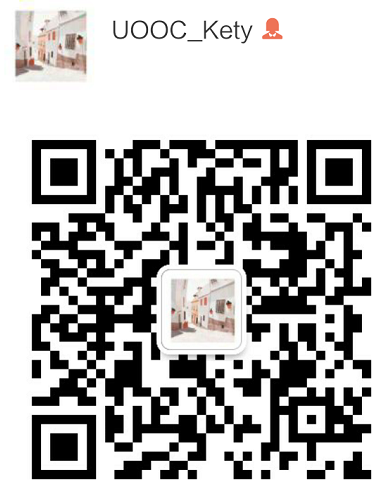 4.若对教务管理与课程评审有疑问，可与UOOC联盟秘书处吴晓凤老师联系：0755-26535206；栏目栏目内容要求基本
信息课程信息课程中英文名称、学科分类、授课语种、所属机构、课程属性、开放学习时间（春季学期开课时间建议为3月1日，秋季学期开课时间建议为9月1日)、预期结课时间(1学分9周；2学分16周)基本
信息学时、学分建议学时、建议学分。（1学分对应14—16学时，1学时对应20—25分钟教学视频）基本
信息课程封面及介绍视频突出课程和教师特点，介绍视频长度不超过3分钟。基本
信息课程简介本课程所属领域、教学目标、教学内容、教学方法、重点和难点提示等基本信息。明确说明绩效目标、学习内容、课程特色等，并告知学时学习上的注意事项，注意运用具有吸引力的语言。基本
信息教师团队教师姓名、职称、机构在简介栏里介绍研究方向及成果，说明该教师在课程中的分工。团队中最好包括负责答疑或论坛的助教。基本
信息考核方式告知学生考核方法准确填写线上计分标准（若课程通过审核正式上线后，将不能修改）注意视频观看或讨论的分值占比。原则上要求：视频分值≤30%，讨论≤10%，期末考试30%—40%。任务点建议完成80%才能参加考试基本
信息教学计划明确清晰地列出教学进度安排，方便学生做好计划。（可按具体日期写，也可按周数写）说明课程章节的开放方式（分时间段逐步开放、闯关式）；分时间段逐步开放的课程必须详细说明各章节的开放时间；章节内容章节结构涉及章节结构，显示章节名称并上传内容章节内容具体内容视频（添加字幕和嵌入式小测）、文本、附件、讨论、测验章节内容学习模式课程模式，建议设置为闯关章节内容嵌入式小测插入到视频中的题目，不计入分数，建议采用客观题。视频观看占比大的课程建议设置较大量的随堂练习题。章节内容题库要有足够的题量和题型，方便自动组卷，尽可能地防范作弊。批量导入题目时注意网站要求的格式。章节内容试卷库试卷类型分为作业、测验和考试，在试卷库组好相应的类型，即可提取使用章节内容作业知识点或者相对完整的教学单元后配套有作业题。设置成任务点后可计入分数章节内容测验和考试试卷完整，题目难易适中。设置任务点点、及格标准、是否允许看答案/看分数等。测试题的题量要足够；每章建议配章节测试